Choosing An Animal, Working Safely with Goats, and Caring for AnimalsName the five categories which goat breeds are divided into:_____________    _____________    _____________    _____________    _____________	Selection of an animal depends on your project                         .A designated feeding area should be kept free of                   ,               , and                   . Training animals and acquainting yourself with them needs to begin when? ________________________________________________________________________________________Match the following Routes of Medication Administration:____	Subcutaneous	A. Administering drugs directly into the udder.____	Intravenous		B. Injections given by inserting a needle just under the skin. ____	Intramammary	C. Administering of drugs through the mouth.   ____	Oral			D. Injections directly into the bloodstream.All dairy and meat goats should be clipped approximately                        days prior to show. Dairy females are                          and have poor depth                                 . Match the Following:____	Doe			A. Lack of difficulty in giving birth. ____	Kid			B. A castrated male kid. ____	Kidding Ease		C. A female goat.    ____	Buck			D. An intact male goat.____	Wether		E. A young goat less than 6 months of age. Goats were often taken on early voyages as a                 and                 source.You should always check with your       before administering medication to your goat. Brother		B. Stuffed Animal “Bob”		C. VeterinarianWhen administering medication to your goats, it is vital to use                              needles        and syringes and keep bottles and bottle caps __________. What does “withdrawal time” refer to?__________________________________________________________________________________________________________________________________________Match the Following Medication Label Terms:____	Name of Drug	A. Manufacturer’s reference number to indicate      the day/batch which the product was made. ____	Storage		B. Tells how the medication should be				                                                                                                                  kept while not in active use. ____	Expiration Date	C. Brand or generic name of drug being prescribed.     ____	Lot Number		D. Tells when to discard the drug. This breed has been nicknamed the “Queen of the Dairy Goats” since it has the highest         milk production of all the dairy goat breeds. ______________________________ diseases are illnesses that can be transmitted between humans andanimals. Examples of these diseases include Leptospirosis, Rabies, RingwormCircle which of the below pictures represent the ideal front leg structure of a goat.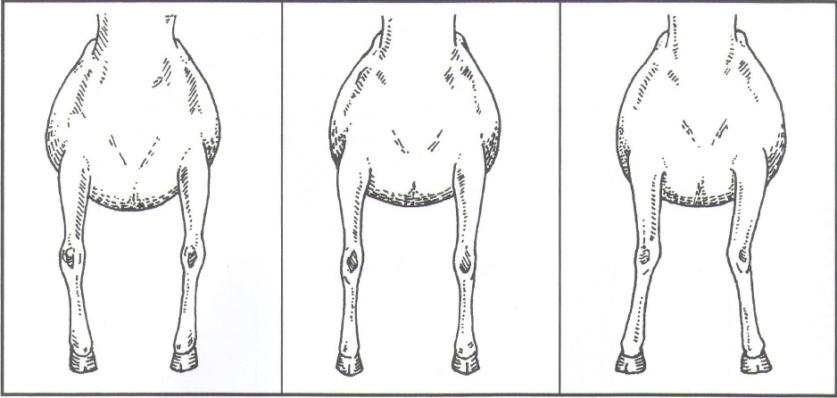 Referring to use of the animals flight zone, answer the follow:When in front of the animals shoulder, the animal moves ________________.If you are behind the point of balance, the animal moves ________________. A castrated male goat is called.Caprine		B. Buck		C. Wether		D. KidNubian does should be _______ inches tall and weigh ________ lbs.Nubian bucks should be _______ inches tall and weigh ________ lbs.When selecting a goat for show, what characteristics do you look for? ______________
______________________________________________________________________